Details of OutcomeI certify that I have provided services as set out and I accordingly seek payment of the appropriate fee  A completed claim form must be accompanied by a copy of the relevant Court Order.Claim forms must be submitted in hard copy format (ie on paper), and sent via post/DX only to External Services, Legal Aid Board, Quay Street, Cahirciveen, Co Kerry, V23 RD36. DX 166 004 CAHIRCIVEEN. Only originals will be accepted.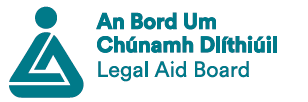 Claim for Fees - PIP
Abhaile PIA Review Legal Aid ServicePersonal Insolvency PractitionerClient NameCase numberAddress of PPR          Scheme number         Your solicitor will provide you with the Case Number.Your solicitor will provide you with the Case Number.Your solicitor will provide you with the Case Number.Your solicitor will provide you with the Case Number.Your solicitor will provide you with the Case Number.Your solicitor will provide you with the Case Number.Your solicitor will provide you with the Case Number.Your solicitor will provide you with the Case Number.Your solicitor will provide you with the Case Number.Was a Notice of Objection filed in the proceedings:Was a Notice of Objection filed in the proceedings:Was a Notice of Objection filed in the proceedings:Yes   NoFees for services in court PIA review cases - Personal Insolvency Practitioner Fee claimedPIA REVIEW Case fee where the case goes to a full hearing in the Circuit Court:- to cover all work carried out by him or her in regard to the case to include as appropriate, consultations, preparatory work, and court appearances incidental to and including the full hearing.  Case fee where the case goes to a full hearing in the Circuit Court and is related to a similar case (spouse / partner) involving the same home:- to cover all work carried out by him or her in regard to the second spouse/partner’s case to include as appropriate, consultations, preparatory work, and court appearances incidental to and including the full hearing.Case fee where the case was heard in the Circuit Court and is being appealed to the High Court:- to cover all work carried out by him or her in relation to the appeal.Case fee where the case was heard in the Circuit Court, is being appealed to the High Court, and is related to a similar case (spouse / partner) involving the same home:- to cover all work carried out by him or her for the second spouse/partner in relation to the appeal.Case fee where the case goes to a full hearing at first instance in the High Court:- to cover all work carried out by him or her in regard to the case to include as appropriate, consultations, preparatory work, and court appearances incidental to and including the full hearing.  Case fee where the case goes to a full hearing at first instance in the High Court and is related to a similar case (spouse / partner) involving the same home:- to cover all work carried out by him or her in regard to the second spouse/partner’s case to include as appropriate, consultations, preparatory work, and court appearances incidental to and including the full hearing.Case fee where the case was heard in the High Court and is being appealed to a Superior Court:- to cover all work carried out by him or her in relation to the appeal.Case fee where the case was heard in the High Court, is being appealed to a Superior Court, and is related to a similar case (spouse / partner) involving the same home:- to cover all work carried out by him or her for the second spouse/partner in relation to the appeal.Order under s115A(9) grantedOrder under s115A(9) refusedOrder under s115A(9) refusedOrder under s115A(9) refusedCase went to full hearing     Date of full hearingWas an order made as to costs?Was an order made as to costs?Was an order made as to costs?Was an order made as to costs?Was an order made as to costs?Was an order made as to costs?Was an order made as to costs?In favour of Applicant or DebtorIn favour of Creditors(s)In favour of Creditors(s)In favour of Creditors(s)No order as to costsOtherOtherOtherWas a written judgement handed down?Was a written judgement handed down?Was a written judgement handed down?Was a written judgement handed down?Was a written judgement handed down?Was a written judgement handed down?Was a written judgement handed down?Yes (provide neutral citation if available) Yes (provide neutral citation if available) NoLiable for VAT :  YES/NOLiable for VAT :  YES/NOVAT No. if applicable VAT No. if applicable VAT No. if applicable Signature:DateI certify that the above named PIP has provided the specified services 
sadto the above proceedings  proceedings.I certify that the above named PIP has provided the specified services 
sadto the above proceedings  proceedings.I certify that the above named PIP has provided the specified services 
sadto the above proceedings  proceedings.I certify that the above named PIP has provided the specified services 
sadto the above proceedings  proceedings.I certify that the above named PIP has provided the specified services 
sadto the above proceedings  proceedings.I certify that the above named PIP has provided the specified services 
sadto the above proceedings  proceedings.SignatureSignatureSignatureSolicitorSolicitorOffice useNameDateReceived by	Checked byAuthorised by